Протоколрассмотрения заявок на участие в открытом аукционепо продаже права на заключение договоров аренды земельных участкови признания аукциона не состоявшимся по лотам № 2, № 3, №4, №5г. Севск                                                                                                                                     08.08.2019 г. 1. Организатор аукциона по продаже  права на заключение договоров аренды земельных участков, государственная собственность на которые не разграничена: Администрация Севского муниципального района в  лице комитета по управлению  муниципальным имуществом.Местонахождение и почтовый адрес продавца: 242440. Брянская область, г. Севск, ул. Розы Люксембург, 50.Контактный телефон: 8 (48356) 9-75-51/ факс 9-14-33.2. Ответственный за проведение аукциона: комитет по управлению муниципальным имуществом администрации Севского муниципального района.3. На заседании аукционной комиссии о признании претендентов участниками аукциона присутствуют 6 членов комиссии: Председатель комиссии: Большунов Михаил Владимирович – заместитель главы администрации Севского муниципального района;Заместитель председателя комиссии: Лебедик Николай Петрович – председатель Комитета по управлению муниципальным имуществом;Секретарь комиссии: Реброва  Ольга Юрьевна – старший инспектор комитета по управлению муниципальным имуществомЧлены комиссии:Мерзлякова Тамара Федоровна – заместитель главы администрации Севского муниципального района;Кузина Елена Валентиновна -  начальник отдела экономики, торговли, бытовых услуг и муниципального контроля;Екимов Александр Михайлович – начальник отдела архитектуры и строительства.4. Информационное сообщение о проведении аукциона открытого по составу участников и форме подаче предложений по цене было опубликовано в информационном бюллетене по официальному опубликованию (обнародованию) правовых актов администрации Севского муниципального района Брянской области  от 12.07.2019 г. № 397 и размещено на официальном интернет-сайте Российской Федерации www.torgi.gov.ru., и сайте администрации Севского муниципального района.5. Наименование и характеристика, выставленных  на аукцион земельных участков, государственная собственность на которые не разграничена:6. Процедура рассмотрения заявок на участие в аукционе проводилась аукционной комиссией в период с 10 часов 00 минут до 10 часов 30 минут 08.08.2019 года по адресу: Брянская область, Севский район, г. Севск, ул. Розы Люксембург, 50, кабинет председателя аукционной комиссии.7. До окончания, указанного в информационном сообщении о проведении аукциона по продаже права на заключение договоров аренды земельных участков срока подачи заявок на участие в аукционе - до 16 час. 00 мин. 07.08.2019 г. – поступили заявки на бумажных носителях от следующих претендентов:8. Поступление заявок зафиксировано в журнале регистрации заявок на участие в аукционе. 9. До окончания указанного в извещении о проведении аукциона срока, заявки на участие в аукционе не отзывались. 10 Претендентов, которым было отказано в допуске к участию в аукционе, нет.11. Аукционная комиссия, рассмотрев поданные заявки на участие в аукционе, приняла решение:11.1.Заявки, подданные по лотам №1, №2, №3, №4, №5 соответствуют  требованиям, установленным в документации об аукционе.11.2. Допустить к участию в аукционе по лоту № 1: - юридическое лицо - ООО «Мираторг-Орел»;-  физическое лицо - Ахрамеева Александра Петровича.11.3. Аукцион по продаже права на заключение договоров аренды земельных участков, государственная собственность на которые не разграничена, по лотам № 2, №3, № 4, № 5 (подано по одной заявке по каждому лоту) в соответствии с пунктом 14 статьи 39.12 Земельного кодекса РФ признать не состоявшимся.Голосовали «за» - единогласно.12. Комитету по управлению муниципальным имуществом в соответствии с п.14 ст. 39.12 Земельного кодекса РФ заключить договора аренды земельных участков с единственными заявителями:- по лоту № 2 – с Коршуновым Виктором Петровичем по начальной цене предмета аукциона 1 108 (одна тысяча сто восемь) рублей 49 копеек;- по лоту № 3 -  с Коршуновой Маргаритой Викторовной по начальной цене предмета аукциона 2 687 (две тысячи шестьсот восемьдесят семь) рублей 60 копеек;- по лоту № 4 - с Путровой Юлией Викторовной по начальной цене предмета аукциона 1 185 (одна тысяча сто восемьдесят пять) рублей 68 копеек;- по лоту № 5 - с Макухиной Еленой Викторовной по начальной цене предмета аукциона 336 (триста тридцать шесть) рублей 81 копейка.13. Протокол рассмотрения заявок на участие в открытом аукционе по продаже права на заключение договоров аренды земельных участков и признания аукциона не состоявшимся по лотам № 2, № 3, №4, №5 подлежит размещению на официальном Интернет-сайте Российской Федерации www.torgi. gov. ru. , сайте администрации Севского муниципального района. 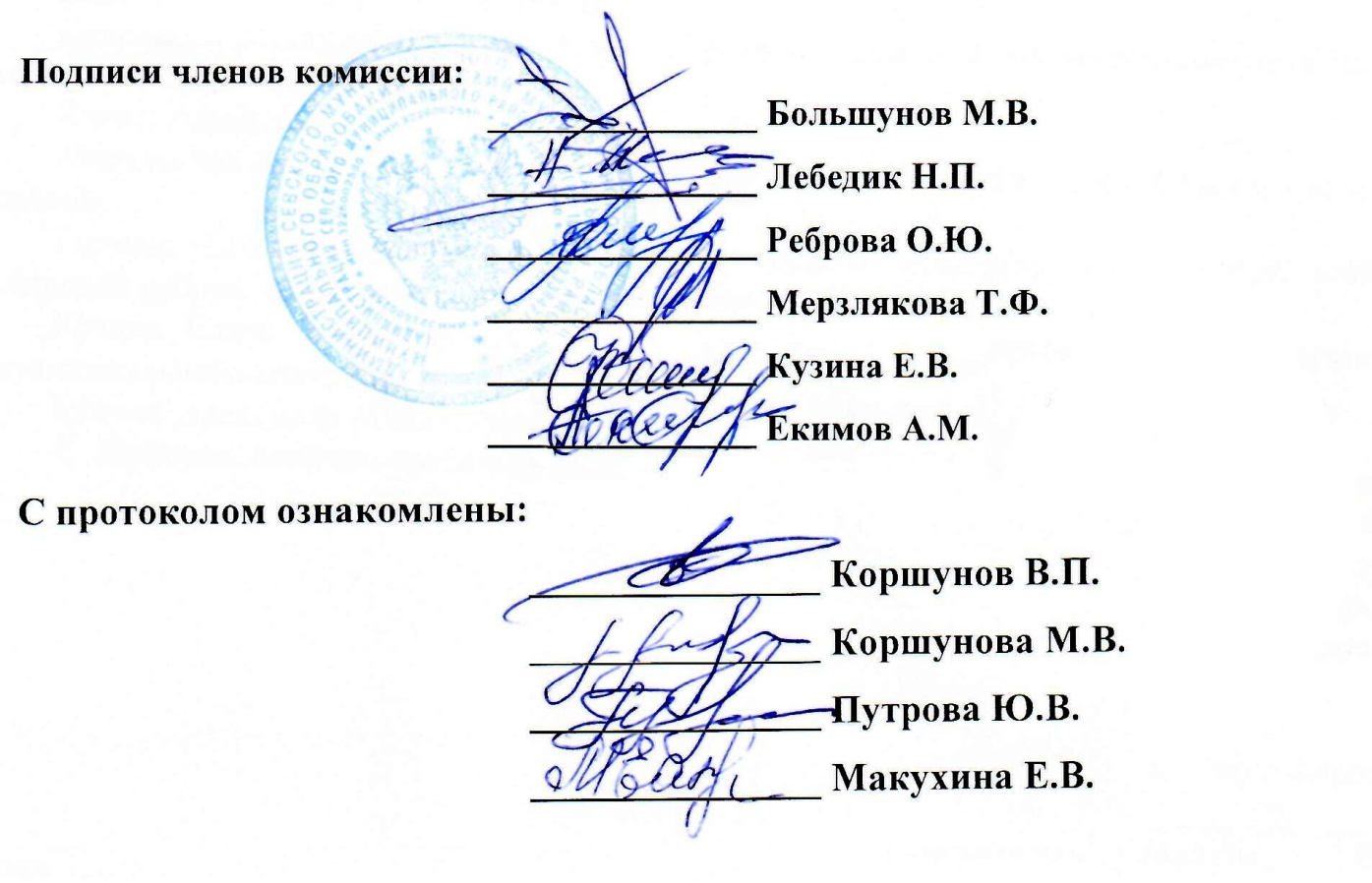 №лотаНаименование объектаНачальная цена, руб. (без учета НДС)Задаток,руб., 20%Шаг аукциона, руб.,3%Лот №1Земельный участок площадью 316 434 кв.м, расположенный по адресу: Российская Федерация, Брянская область, Севский  муниципальный район, Троебортновское сельское поселение, восточная окраина с. Троебортное.Категория земель - земли сельскохозяйственного назначения.Разрешенное использование: сельскохозяйственные угодья (пашни, сенокосы, луга, пастбища, сады, огороды).Кадастровый номер участка 32:22:0230107:44Ограничения прав на земельный участок нет.126 573,6025 314,723 797,21Лот №2Земельный участок площадью 4907 кв.м,  расположенный по адресу: Российская Федерация, Брянская область, Севский муниципальный район, Косицкое сельское поселение, д. Малая ВитичьКатегория земель - земли населенных пунктов.Разрешенное использование: садоводство, огородничество.Кадастровый номер участка 32:22:0000000:1012.Ограничения прав на земельный участок нет.1108,49221,7033,25Лот №3Земельный участок площадью 1160 кв.м,  расположенный по адресу: Российская Федерация, Брянская область, Севский район, Косицкое сельское поселение, д. Малая ВитичьКатегория земель - земли населенных пунктов.Разрешенное использование: индивидуальные жилые дома (коттеджи) с приусадебными участками.Кадастровый номер участка 32:22:0000000:1013.Ограничения прав на земельный участок нет.2 687,60537,5280,63Лот №4Земельный участок площадью 1174 кв.м,  расположенный по адресу: Российская Федерация, Брянская область, Севский район, Косицкое сельское поселение, д. Малая ВитичьКатегория земель - земли населенных пунктов.Разрешенное использование: индивидуальные жилые дома (коттеджи) с приусадебными участками.Кадастровый номер участка 32:22:0090303:28.Ограничения прав на земельный участок нет.1 185,68237,1435,57Лот №5Земельный участок площадью 30 кв.м,  расположенный по адресу: Российская Федерация, Брянская область, Севский район, Севское городское поселение, г. Севск, ул. Карла Либкнехта, участок 47а/1.Категория земель – объекты гаражного назначения.Кадастровый номер участка 32:22:0390229:139.Ограничения прав на земельный участок нет.336,8167,3610,10№ лота Наименование (для юрид. лица), Ф.И.О. ( для физ. лица)претендентаМесто нахождения (для юрид. лица)место жительства(для физ. лица)Реквизиты (для юрид. лица)паспортные данные(для физ. лица)Регистрационный. номер, дата и время поступления заявки1Ахрамеев Александр ПетровичБрянская область, Севский район, с. Некислица, ул. 8 Марта, д. 42Паспорт серия 15 08 № 680980 выдан ТП УФМС России по Брянской области в Севском р-не 24.07.2008 г.01-19-3163,30.07.2019 года,10 часов 20 минут1ООО «Мираторг-Орел»302000,Орловская обл., Орловский район, пос. Дружный, ул. Машиностроителей, д. 13ИНН 5720020715,КПП 572001001ОГРН 1135748000630, зарегистрировано 23.04.2013 г. МИ ФНС № 8 по Орловской области01-19-328306.08.2019 года, 15 часов 40 минут2КоршуновВиктор ПетровичБрянская область, Севский район, пос. Косицы, ул. Новая, д. 6Паспорт серия 15 09 № 794370 выдан ТП УФМС России по Брянской области в Севском р-не 06.07.2009 г.01-19-3177, 31.07.2019 года, 9 часов 40 минут3Коршунова Маргарита ВикторовнаБрянская область, Севский район, пос. Косицы, ул. Новая, д. 6Паспорт серия 15 16 № 267745 выдан ТП УФМС России по Брянской области в г. Севск 24.08.2016 г.01-19-333607.08.2019 года15 часов 00 минут4Путрова Юлия ВикторовнаБрянская область, п. Комаричи, ул. Строителей, д. 13ВПаспорт серия 15 13 № 098936 выдан ТП УФМС России по Брянской области в г. Севск 30.10.2013 г.01-19-333707.08.2019 года15 часов 15 минут5Макухина Елена ВикторовнаБрянская область, Севский район, пос. Косицы, ул. Центральная, д. 23Паспорт серия 15 05 № 496954 выдан ОВД Севского района Брянской обл. 06.12.2006 г.01-19-3169, 30.07.2019 года, 15 часов 05 минут